附件北京市老年健康与医养结合服务管理工作规范（试行）一、服务对象（一）辖区65岁及以上的常住居民。（二）辖区65岁及以上失能老年人。二、服务目标为65岁及以上老年人提供医养结合服务，提高老年人生活质量和健康水平。为65岁及以上失能老年人开展健康评估与健康服务，改善失能老年人的生活质量。三、服务内容（一）为65岁及以上老年人提供医养结合服务每年为辖区居家养老的老年人签订家庭医生签约协议并提供2次医养结合服务，可以包括1次老年人健康管理服务和1次健康指导服务。老年人健康管理服务内容即原国家基本公共服务中的老年人健康管理服务；健康指导服务内容应根据居家老年人的健康状况，开展血压测量、末梢血血糖检测、康复指导、护理技能指导、保健咨询、营养改善指导等方面的健康指导。对高龄、失能、行动不便的老年人上门进行服务。1.康复指导。通过一般评估，开展康复评定、康复治疗与训练、康复护理和相关健康教育等。2.护理技能指导。根据老年人情况提供压疮预防护理指导、跌倒预防及居家照料指导、烫伤预防指导、坠床预防护理指导、创伤护理指导等健康指导服务。3.保健咨询。根据老年人的健康及疾病状况针对老年人罹患共病、老年综合征、衰老、失能等健康问题，提供有针对性的健康指导建议，开展个体化的咨询指导。4.营养改善指导。通过营养评估，使用个体化的营养膳食处方进行健康指导。（二）为65岁及以上失能老年人提供健康评估与健康服务每年对辖区内主动提出失能老年人上门健康评估申请（详见附录1）的65岁及以上老年人和接受老年人健康管理服务“老年人生活自理能力评估表”（详见附录1附表）评分≥4分的老年人，全部纳入健康评估范围，其中评分≥19分者开展上门健康评估。针对评估结果对符合条件的失能老年人及照护者年内提供至少1次的健康服务工作，健康服务的具体内容包括康复护理指导、心理支持等。1.健康评估。按照要求开展规范评估，出具综合评估结果报告，本次评估结果可作为辖区开展医养结合服务的参考依据。具体评估如下：1）老年人日常生活活动能力、精神状态与社会参与能力、感知觉与沟通能力评分情况,使用《老年人能力评估标准表（试行）》（详见附录2）2）老年综合征评估，包括跌倒、瞻妄、慢性疼痛、老年帕金森综合征、抑郁症、晕厥、多重用药、痴呆、失眠、尿失禁、压力性损伤等情况，填写《老年综合征罹患情况表（试行）》（详见附录3）。2.健康服务。针对评估结果，结合老年人需求，每年提供至少1次的健康服务。具体参照《北京市社区老年健康服务规范》中的康复护理与长期照护的相关内容。四、服务流程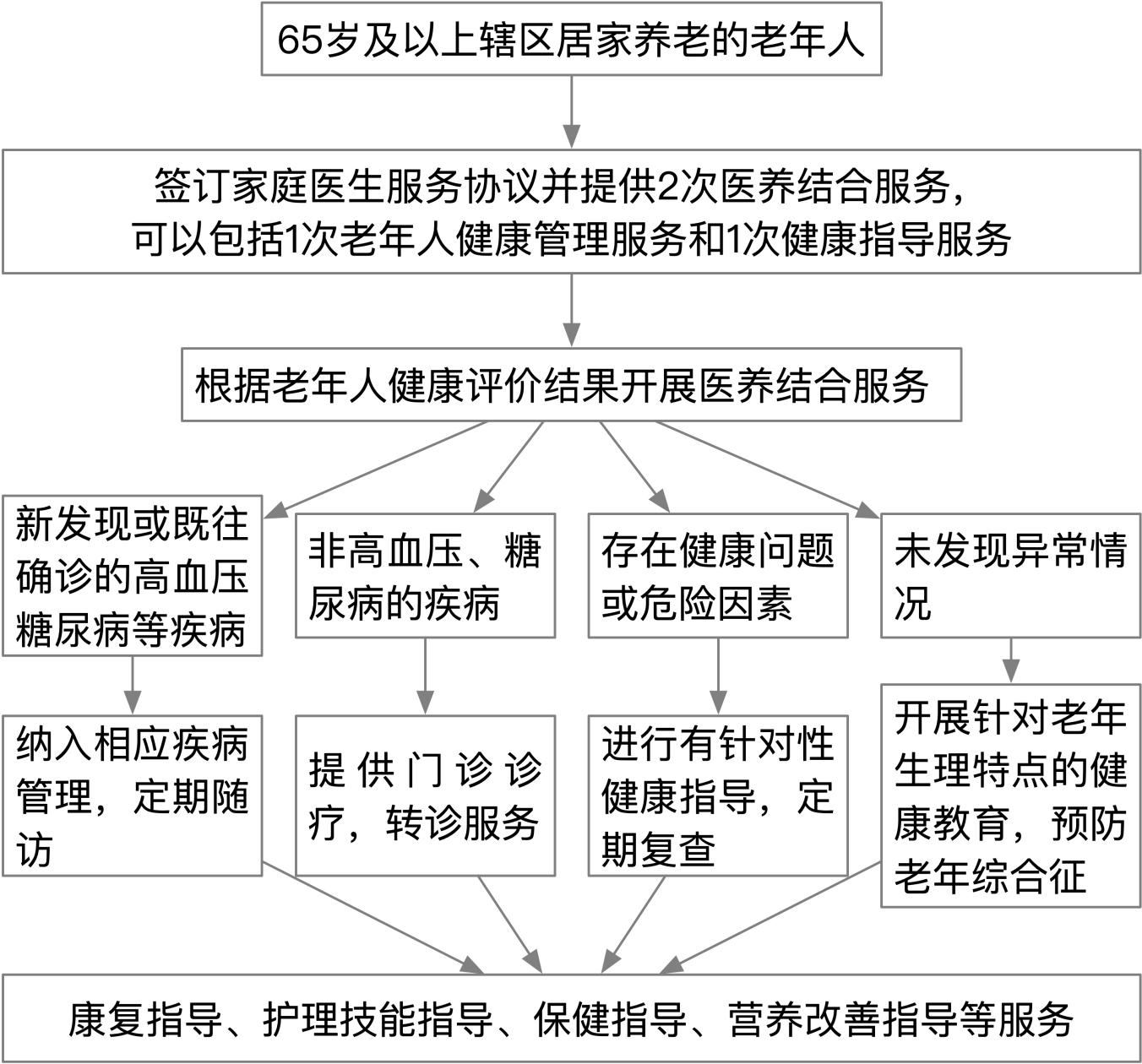 图1.为65岁及以上老年人提供医养结合服务流程图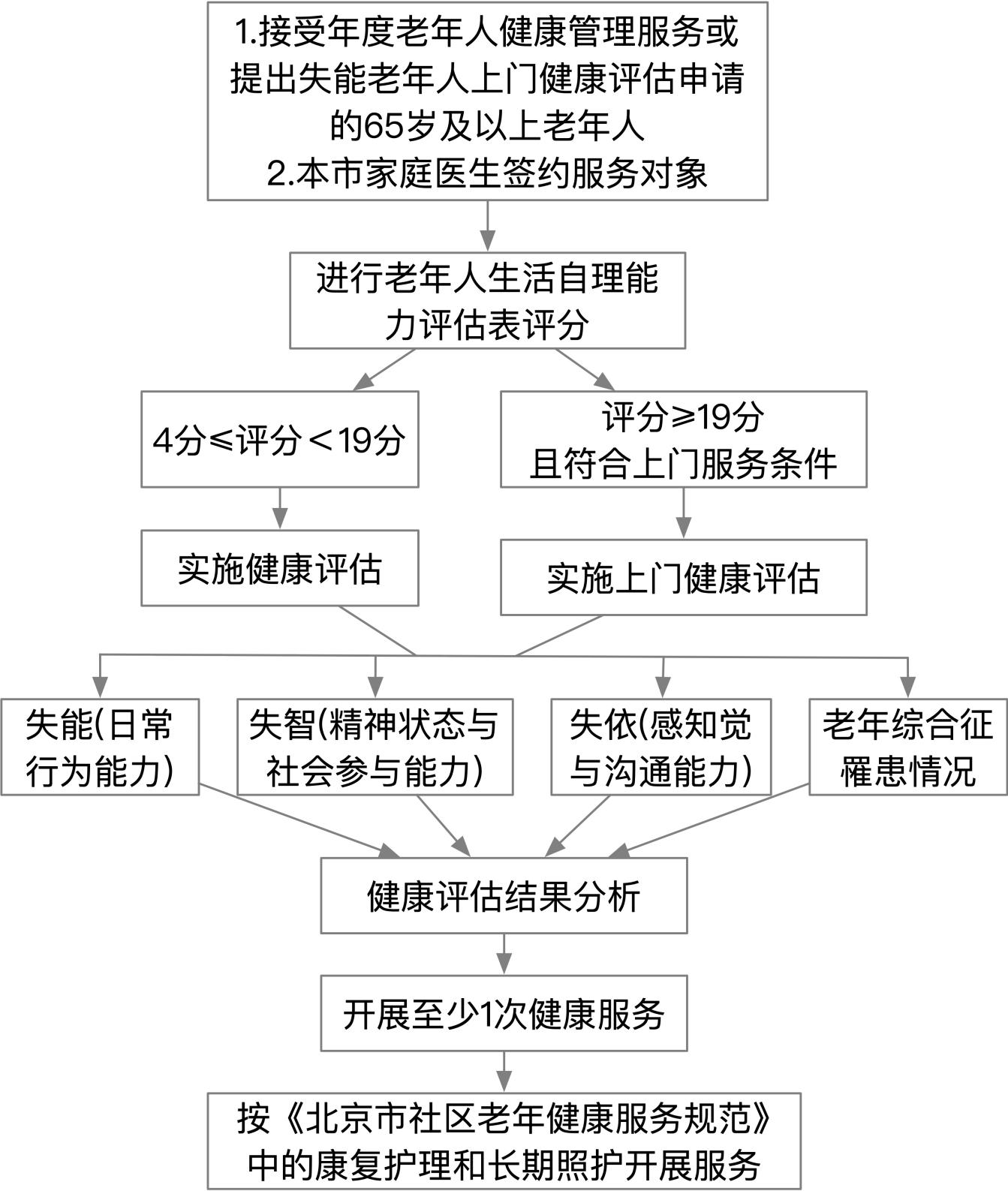 图2.失能老年人健康评估服务流程图五、组织实施（一）组织机制市卫生健康委根据国家卫生健康委《新划入基本公共卫生服务相关工作规范（2019年版）》有关要求，制定本市的工作规范，并对项目实施情况进行管理；各区卫生健康委和经开区社会事业局指导本辖区有关机构按照规范完成项目工作任务，组织区级考核，并接受市卫生健康委的考核。基层医疗卫生机构是承担服务任务的重要主体，对辖区内65岁及以上老年人提供医养结合与失能老年人健康评估和健康服务，按照规定合理使用和管理经费，接受本区卫生健康委（经济开发区社会事业局）考核。（二）项目实施条件对老年人进行医养结合服务及对失能老年人进行健康评估与健康服务的基层医疗卫生机构人员，应是取得资质的专业医护人员。（三）项目经费保障基本公共卫生经费统筹使用，资金使用对象为基层医疗卫生机构，包含65岁及以上老年人医养结合服务、失能老年人评估与健康服务。各区要严格执行相关规定，加强资金监管，并落实督导、培训等工作经费，保障项目顺利实施。（四）信息化应用将65岁及以上老年人医养结合服务信息纳入国家基本公共卫生服务管理平台，进行信息化管理。机构应将失能老年人健康评估服务信息，及时录入失能老年人健康评估与健康服务信息系统，并做好数据信息的及时更新、上报等工作。（五）其他要求	1.项目实施过程中要充分尊重老年人的自主意愿，并注重与65岁以上老年人城乡社区规范健康管理服务、家庭医生签约服务、中医药健康管理服务和高血压、2型糖尿病患者健康管理服务等工作的衔接，避免服务项目的重复，注重提升居民的获得感。2.机构应开设方便老年人挂号、就医等便利服务的绿色通道，设置老年人就诊服务处，配置明显标识，配备专兼职人员进行引导服务，配备轮椅等必需的转运工具，为老年人就医提供便利服务。统筹利用辖区资源，与养老服务机构、辖区二、三级医院等建立工作协作机制，为老年人提供连续、全流程健康服务。3.要积极组织开展针对基层医疗卫生机构医养结合与失能老年人健康评估服务人员及照护者的技能培训，不断提升基层医养结合与失能老年人健康评估服务人员及照护者的服务水平。六、工作指标（一）65岁及以上老年人医养结合服务率指标定义：年内辖区内接受医养结合服务的65岁及以上老年人人数占辖区内老年人总数的比例。测算公式：65岁及以上老年人医养结合服务率=年内辖区内65岁及以上老年人中接受两次医养结合服务的人数/辖区内65岁及以上老年人总数×100%。（二）65岁及以上失能老年人健康服务率指标定义：年内辖区内接受健康服务的失能老年人人数占辖区内接受健康评估的65岁以上失能老年人总数的比例。测算公式：失能老年人健康服务率=年内辖区内接受健康服务的失能老年人人数/辖区内接受健康评估的失能老年人人数×100%。其中：辖区内接受健康评估的失能老年人人数为辖区内主动提出失能老年人上门健康评估申请的65岁及以上老年人和接受老年人健康管理服务“老年人生活自理能力评估表”评分≥4分的老年人。七、项目考核与评估（一）考核对象市卫生健康委考核对象为各区卫生健康委和经开区社会事业局。各区考核对象为本辖区基层医疗卫生机构。（二）考核内容1.项目组织管理情况。主要包括对项目的重视程度、组织协调力度、管理制度的制定与落实等。2.项目资金管理情况。主要包括各区卫生健康委（经开区社会事业局）资金拨付、工作经费安排等情况，基层医疗卫生机构的预算执行、财务管理等情况。3.各项工作任务完成情况。主要包括2项指标的完成数量。（三）考核办法考核一般采取听取汇报、查阅资料、现场核查、问卷调查、电话调查、入户访谈等形式进行。电话调查可委托第三方开展，也可以根据实际情况，由考核组同步实施。八、附录1.失能老年人上门健康评估申请表2.老年人能力评估标准表（试行）3.老年综合征罹患情况（试行）附录1失能老年人上门健康评估申请表机构名称：                                      编号：附表0 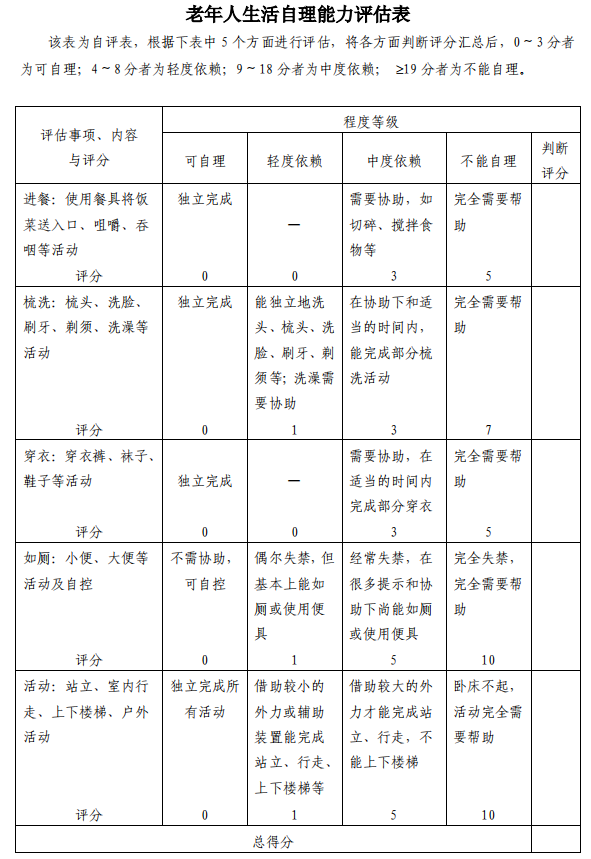 附录2老年人能力评估标准表（试行）说明:1.本表根据《WHO国际功能、残疾和健康分类（ICF）》、《日常生活活动能力评分量表（ADLs）》、《工具性日常生活活动能力量表（IADLs）》、《简易智能精神状态检查表（MMSE）》、《临床失智评估量表（CDR）》、《Bathel指数评定量表》、《护理分级》、《老年人能力评估》等结合我国老年人护理特点和部分省市地方实践经验制定。2.根据对老年人日常生活活动能力、精神状态与社会参与能力、感知觉与沟通能力3个维度评估的评分情况，将老年人能力评定为4个等级即完好、轻度受损、中度受损、重度受损。3.老年人日常生活活动能力、精神状态与社会参与能力、感知觉与沟通能力评分表分别见附表1、2、3。4.先根据日常生活活动能力得分情况确定区间再分别结合精神状态与社会参与能力以及感知觉与沟通能力得分情况确定老年人能力等级,以最严重的老年人能力等级为准。附表1老年人日常生活活动能力评分表附表2精神状态与社会参与能力评分表附表3感知觉与沟通能力评估表附录3老年综合征罹患情况（试行）  请判断老年人是否存在以下老年综合征：申请人姓名性别男女年龄身份证号□□□□□□□□□□□□□□□□□□□□□□□□□□□□□□□□□□□□□□□□□□□□□□□□□□□□□□□□□□□□□□□□□□□□□□□□□□□□□□□□□□□□□□□□□□□□□□□□□□□□□□□□□□□□□□□□□□□□□□□□□□□□□□家庭住址家庭电话家庭电话家庭医生签约情况1.已签约2.未签约签约医生：1.已签约2.未签约签约医生：居住方式1.独居 2.夫妻居住 3.和子女一起居4.保姆照料1.独居 2.夫妻居住 3.和子女一起居4.保姆照料1.独居 2.夫妻居住 3.和子女一起居4.保姆照料1.独居 2.夫妻居住 3.和子女一起居4.保姆照料1.独居 2.夫妻居住 3.和子女一起居4.保姆照料联系人/监护人联系人/监护人联系人电话健康状况患病情况：（可多选）①高血压 ②糖尿病 ③冠心病 ④脑血管病 ⑤COPD ⑥肿瘤 ⑦骨关节病 ⑧其他患病情况：（可多选）①高血压 ②糖尿病 ③冠心病 ④脑血管病 ⑤COPD ⑥肿瘤 ⑦骨关节病 ⑧其他患病情况：（可多选）①高血压 ②糖尿病 ③冠心病 ④脑血管病 ⑤COPD ⑥肿瘤 ⑦骨关节病 ⑧其他患病情况：（可多选）①高血压 ②糖尿病 ③冠心病 ④脑血管病 ⑤COPD ⑥肿瘤 ⑦骨关节病 ⑧其他患病情况：（可多选）①高血压 ②糖尿病 ③冠心病 ④脑血管病 ⑤COPD ⑥肿瘤 ⑦骨关节病 ⑧其他患病情况：（可多选）①高血压 ②糖尿病 ③冠心病 ④脑血管病 ⑤COPD ⑥肿瘤 ⑦骨关节病 ⑧其他患病情况：（可多选）①高血压 ②糖尿病 ③冠心病 ④脑血管病 ⑤COPD ⑥肿瘤 ⑦骨关节病 ⑧其他患病情况：（可多选）①高血压 ②糖尿病 ③冠心病 ④脑血管病 ⑤COPD ⑥肿瘤 ⑦骨关节病 ⑧其他患病情况：（可多选）①高血压 ②糖尿病 ③冠心病 ④脑血管病 ⑤COPD ⑥肿瘤 ⑦骨关节病 ⑧其他患病情况：（可多选）①高血压 ②糖尿病 ③冠心病 ④脑血管病 ⑤COPD ⑥肿瘤 ⑦骨关节病 ⑧其他患病情况：（可多选）①高血压 ②糖尿病 ③冠心病 ④脑血管病 ⑤COPD ⑥肿瘤 ⑦骨关节病 ⑧其他患病情况：（可多选）①高血压 ②糖尿病 ③冠心病 ④脑血管病 ⑤COPD ⑥肿瘤 ⑦骨关节病 ⑧其他患病情况：（可多选）①高血压 ②糖尿病 ③冠心病 ④脑血管病 ⑤COPD ⑥肿瘤 ⑦骨关节病 ⑧其他患病情况：（可多选）①高血压 ②糖尿病 ③冠心病 ④脑血管病 ⑤COPD ⑥肿瘤 ⑦骨关节病 ⑧其他健康状况老年人生活自理能力评估表评分：（选择①、②暂不开展上门健康评估服务）①0-3分  ②4-8分  ③9-18分  ④≧19分老年人生活自理能力评估表评分：（选择①、②暂不开展上门健康评估服务）①0-3分  ②4-8分  ③9-18分  ④≧19分老年人生活自理能力评估表评分：（选择①、②暂不开展上门健康评估服务）①0-3分  ②4-8分  ③9-18分  ④≧19分老年人生活自理能力评估表评分：（选择①、②暂不开展上门健康评估服务）①0-3分  ②4-8分  ③9-18分  ④≧19分老年人生活自理能力评估表评分：（选择①、②暂不开展上门健康评估服务）①0-3分  ②4-8分  ③9-18分  ④≧19分老年人生活自理能力评估表评分：（选择①、②暂不开展上门健康评估服务）①0-3分  ②4-8分  ③9-18分  ④≧19分老年人生活自理能力评估表评分：（选择①、②暂不开展上门健康评估服务）①0-3分  ②4-8分  ③9-18分  ④≧19分老年人生活自理能力评估表评分：（选择①、②暂不开展上门健康评估服务）①0-3分  ②4-8分  ③9-18分  ④≧19分老年人生活自理能力评估表评分：（选择①、②暂不开展上门健康评估服务）①0-3分  ②4-8分  ③9-18分  ④≧19分老年人生活自理能力评估表评分：（选择①、②暂不开展上门健康评估服务）①0-3分  ②4-8分  ③9-18分  ④≧19分老年人生活自理能力评估表评分：（选择①、②暂不开展上门健康评估服务）①0-3分  ②4-8分  ③9-18分  ④≧19分老年人生活自理能力评估表评分：（选择①、②暂不开展上门健康评估服务）①0-3分  ②4-8分  ③9-18分  ④≧19分老年人生活自理能力评估表评分：（选择①、②暂不开展上门健康评估服务）①0-3分  ②4-8分  ③9-18分  ④≧19分老年人生活自理能力评估表评分：（选择①、②暂不开展上门健康评估服务）①0-3分  ②4-8分  ③9-18分  ④≧19分健康状况申请者目前是否存在急、危、重症等需要抢救治疗情况：（选择①的暂不开展上门健康评估服务）①是  ②否申请者目前是否存在急、危、重症等需要抢救治疗情况：（选择①的暂不开展上门健康评估服务）①是  ②否申请者目前是否存在急、危、重症等需要抢救治疗情况：（选择①的暂不开展上门健康评估服务）①是  ②否申请者目前是否存在急、危、重症等需要抢救治疗情况：（选择①的暂不开展上门健康评估服务）①是  ②否申请者目前是否存在急、危、重症等需要抢救治疗情况：（选择①的暂不开展上门健康评估服务）①是  ②否申请者目前是否存在急、危、重症等需要抢救治疗情况：（选择①的暂不开展上门健康评估服务）①是  ②否申请者目前是否存在急、危、重症等需要抢救治疗情况：（选择①的暂不开展上门健康评估服务）①是  ②否申请者目前是否存在急、危、重症等需要抢救治疗情况：（选择①的暂不开展上门健康评估服务）①是  ②否申请者目前是否存在急、危、重症等需要抢救治疗情况：（选择①的暂不开展上门健康评估服务）①是  ②否申请者目前是否存在急、危、重症等需要抢救治疗情况：（选择①的暂不开展上门健康评估服务）①是  ②否申请者目前是否存在急、危、重症等需要抢救治疗情况：（选择①的暂不开展上门健康评估服务）①是  ②否申请者目前是否存在急、危、重症等需要抢救治疗情况：（选择①的暂不开展上门健康评估服务）①是  ②否申请者目前是否存在急、危、重症等需要抢救治疗情况：（选择①的暂不开展上门健康评估服务）①是  ②否申请者目前是否存在急、危、重症等需要抢救治疗情况：（选择①的暂不开展上门健康评估服务）①是  ②否上门健康评估申请人家庭/监护人/陪护者能否配合上门评估（选择②暂不开展上门健康评估服务）①配合     ②不配合申请人家庭/监护人/陪护者能否配合上门评估（选择②暂不开展上门健康评估服务）①配合     ②不配合申请人家庭/监护人/陪护者能否配合上门评估（选择②暂不开展上门健康评估服务）①配合     ②不配合申请人家庭/监护人/陪护者能否配合上门评估（选择②暂不开展上门健康评估服务）①配合     ②不配合申请人家庭/监护人/陪护者能否配合上门评估（选择②暂不开展上门健康评估服务）①配合     ②不配合申请人家庭/监护人/陪护者能否配合上门评估（选择②暂不开展上门健康评估服务）①配合     ②不配合申请人家庭/监护人/陪护者能否配合上门评估（选择②暂不开展上门健康评估服务）①配合     ②不配合申请人家庭/监护人/陪护者能否配合上门评估（选择②暂不开展上门健康评估服务）①配合     ②不配合申请人家庭/监护人/陪护者能否配合上门评估（选择②暂不开展上门健康评估服务）①配合     ②不配合申请人家庭/监护人/陪护者能否配合上门评估（选择②暂不开展上门健康评估服务）①配合     ②不配合拟申请评估时间拟申请评估时间填表人/与申请人关系填表人/与申请人关系填表人/与申请人关系填表人/与申请人关系///////填表时间填表时间年  月  日年  月  日以上为申请人填写以上为申请人填写以上为申请人填写以上为申请人填写以上为申请人填写以上为申请人填写以上为申请人填写以上为申请人填写以上为申请人填写以上为申请人填写以上为申请人填写以上为申请人填写以上为申请人填写以上为申请人填写以上为申请人填写机构填写机构接受申请情况①接受申请拟上门健康评估时间：年月日上门评估人员安排拟上门健康评估时间：年月日上门评估人员安排拟上门健康评估时间：年月日上门评估人员安排拟上门健康评估时间：年月日上门评估人员安排拟上门健康评估时间：年月日上门评估人员安排拟上门健康评估时间：年月日上门评估人员安排②不接受申请原因：①ADL评分不符合②健康状况暂不适合开展评估③不能配合开展上门评估④其他原因：①ADL评分不符合②健康状况暂不适合开展评估③不能配合开展上门评估④其他原因：①ADL评分不符合②健康状况暂不适合开展评估③不能配合开展上门评估④其他原因：①ADL评分不符合②健康状况暂不适合开展评估③不能配合开展上门评估④其他原因：①ADL评分不符合②健康状况暂不适合开展评估③不能配合开展上门评估④其他机构填写申请单处理人申请单处理人处理时间处理时间处理时间处理时间年月日机构填写处理结果处理结果反馈申请人    ②未反馈反馈申请人    ②未反馈反馈申请人    ②未反馈反馈申请人    ②未反馈反馈申请人    ②未反馈反馈申请人    ②未反馈反馈申请人    ②未反馈处理时间处理时间处理时间处理时间年月日日常生活活动能力精神状态与社会参与能力精神状态与社会参与能力精神状态与社会参与能力精神状态与社会参与能力感知觉与沟通能力感知觉与沟通能力感知觉与沟通能力感知觉与沟通能力日常生活活动能力0分1-8分9-24分25-40分0分1-4分5-8分9-12分0分完好完好轻度受损轻度受损完好完好轻度受损轻度受损1-20分轻度受损轻度受损中度受损中度受损轻度受损轻度受损中度受损中度受损21-40分中度受损中度受损中度受损重度受损中度受损中度受损中度受损重度受损41-6O分重度受损重度受损重度受损重度受损重度受损重度受损重度受损重度受损评估项目具体评价指标及分值分值1.卧位状态 0分 不需要帮助1.卧位状态 1分 在他人的语言指导下或照看下能够完成左右翻身1.卧位状态 2分 需要他人动手帮助，但以自身完成为主1.卧位状态 3分 主要靠帮助，自身只是配合1.卧位状态 4分 完全需要帮助，或更严重的情况2.床椅转移0分 个体可以独立地完成床椅转移2.床椅转移1分 个体在床椅转移时需要他人监控或指导2.床椅转移2分 个体在床椅转移时需要他人小量接触式帮助2.床椅转移3分 个体在床椅转移时需耍他人大量接触式帮助2.床椅转移4分 个体在床椅转移时完全依赖他人3.平地步行0分 个体能独立平地步行50m左右，且无摔倒风险3.平地步行1分 个体能独立平地步行50m左右，但存在摔倒风险，需要他人监控，或使用拐杖、助行器等辅助工具3.平地步行2分 个体在步行时需要他人小量扶持帮助3.平地步行3分 个体在步行时需要他人大量扶持帮助3.平地步行4分 无法步行，完全依赖他人4.非步行移动0分 个体能够独立地使用轮椅（或电动车）从A 地移动到B地4.非步行移动1分 个体使用轮椅（或电动车）从A地移动到B地时需要监护或指导4.非步行移动2分 个体使用轮椅（或电动车）从A地移动到B地时需要小量接触式帮助4.非步行移动3分 个体使用轮椅（或电动车）从A地移动到B地时需要大量接触式帮助4.非步行移动4分 个体使用轮椅（或电动车）时完全依赖他人5.活动耐力0分 正常完成日常活动，无疲劳5.活动耐力1分 正常完成日常活动轻度费力，有疲劳感5.活动耐力2分 完成日常活动比较费力，经常疲劳5.活动耐力3分 完成日常活动十分费力，绝大多数时候都很疲劳5.活动耐力4分 不能完成日常活动，极易疲劳6.上下楼梯0分 不需要帮助6.上下楼梯1分 在他人的语言指导下或照看下能够完成6.上下楼梯2分 需要他人动手帮助，但以自身完成为主6.上下楼梯3分 主要靠帮助，自身只是配合6.上下楼梯4分 完全需要帮助，或更严重的情况7.食物摄取0分 不需要帮助7.食物摄取1分 在他人的语言指导下或照看下能够完成7.食物摄取2分 使用餐具有些困难，但以自身完成为主7.食物摄取3分 需要喂食，喂食量超过一半7.食物摄取4分 完全需要帮助，或更严重的情况8.修饰：包括刷牙、漱口、洗脸、洗手、梳头0分 不需要帮助8.修饰：包括刷牙、漱口、洗脸、洗手、梳头1分 在他人的语言指导下或照看下能够完成8.修饰：包括刷牙、漱口、洗脸、洗手、梳头2分 需要他人动手帮助，但以自身完成为主8.修饰：包括刷牙、漱口、洗脸、洗手、梳头3分 主要靠帮助，自身只是配合8.修饰：包括刷牙、漱口、洗脸、洗手、梳头4分 完全需要帮助，或更严重的情况9.穿/脱上衣0分 不需要帮助9.穿/脱上衣1分 在他人的语言指导下或照看下能够完成9.穿/脱上衣2分 需要他人动手帮助，但以自身完成为主9.穿/脱上衣3分 主要靠帮助，自身只是配合9.穿/脱上衣4分 完全需要帮助，或更严重的情况10.穿/脱裤子0分 不需要帮助10.穿/脱裤子1分 在他人的语言指导下或照看下能够完成10.穿/脱裤子2分 需要他人动手帮助，但以自身完成为主10.穿/脱裤子3分 主要靠帮助，自身只是配合10.穿/脱裤子4分 完全需要帮助,或更严重的情况11.身体清洁0分 不需要帮助11.身体清洁1分 在他人的语言指导下或照看下能够完成11.身体清洁2分 需要他人动手帮助，但以自身完成为主11.身体清洁3分 主要靠帮助，自身只是配合11.身体清洁4分 完全需要帮助，或更严重的情况12.使用厕所0分 不需要帮助12.使用厕所1分 在他人的语言指导下或照看下能够完成12.使用厕所2分 需要他人动手帮助，但以自身完成为主12.使用厕所3分 主要靠帮助，自身只是配合12.使用厕所4分 完全需要帮助，或更严重的情况13.小便控制0分 每次都能不失控13.小便控制1分 每月失控1-3次左右13.小便控制2分 每周失控1次左右13.小便控制3分 每天失控1次左右13.小便控制4分 每次都失控14.大便控制0分 每次都能不失控14.大便控制1分 每月失控1-3次左右14.大便控制2分 每周失控1次左右14.大便控制3分 每天失控1次左右14.大便控制4分 每次都失控15.服用药物0分 能自己负责在正确的时间服用正确的药物15.服用药物1分 在他人的语言指导下或照看下能够完成15.服用药物2分 如果事先准备好服用的药物份量，可自行服药15.服用药物3分 主要依靠帮助服药15.服用药物4分 完全不能自行服用药物 上述评估项目总分为6O分，本次评估得分为        分。上述评估项目总分为6O分，本次评估得分为        分。上述评估项目总分为6O分，本次评估得分为        分。评估项目具体评价指标及分值分值1.时间定向0分 时间观念（年、月、日、时）清楚1.时间定向1分 时间观念有些下降，年、月、日清楚，但有时相差几天1.时间定向2分 时间观念较差，年、月、日不清楚，可知上半 年或下半年1.时间定向3分 时间观念很差，年、月、日不清楚，可知上午或下午1.时间定向5分 无时间观念2.空间定向0分 可单独岀远门，能很快掌握新环境的方位2.空间定向1分 可单独来往于近街，知道现住地的名称和方位，但不知回家路线2.空间定向2分 只能单独在家附近行动，对现住地只知名称，不知道方位2.空间定向3分 只能在左邻右舍间串门，对现住地不知名称和方位2.空间定向5分不能单独外出3.人物定向0分知道周围人们的关系，知道祖孙、叔伯、姑姨、侄子侄女等称谓的意义；可分辨陌生人的大致年龄和身份，可用适当称呼3.人物定向1分 只知家中亲密近亲的关系，不会分辨陌生人的大致年龄，不能称呼陌生人3.人物定向2分只能称呼家中人，或只能照样称呼，不知其关系，不辨辈分3.人物定向3分只认识常同住的亲人，可称呼子女或孙子女， 可辨熟人和生人3.人物定向5分只认识保护人，不辨熟人和生人4.记忆0分总是能够保持与社会、年龄所适应的长、短时 记忆，能够完整的回忆4.记忆0分总是能够保持与社会、年龄所适应的长、短时 记忆，能够完整的回忆4.记忆1分出现轻度的记忆紊乱或回忆不能（不能回忆即 时信息，3个词语经过5分钟后仅能回忆0一 1个）4.记忆1分出现轻度的记忆紊乱或回忆不能（不能回忆即 时信息，3个词语经过5分钟后仅能回忆0一 1个）4.记忆2分 出现中度的记忆紊乱或回忆不能（不能回忆近 期记忆，不记得上一顿饭吃了什么）4.记忆2分 出现中度的记忆紊乱或回忆不能（不能回忆近 期记忆，不记得上一顿饭吃了什么）4.记忆3分 出现重度的记忆紊乱或回忆不能（不能回忆远期记忆，不记得自己的老朋友）4.记忆5分 记忆完全紊乱或完全不能对既往事物进行正确回忆5.攻击行为0分 没出现5.攻击行为1分 每月出现一两次5.攻击行为2分 每周出现一两次5.攻击行为3分 过去3天里出现过一两次5.攻击行为5分 过去3天里天天出现6.抑郁症状0分 没出现6.抑郁症状1分 每月出现一两次6.抑郁症状2分 每周出现一两次 6.抑郁症状3分 过去3天里出现过一两次6.抑郁症状5分 过去3天里天天出现7.强迫行为0分 无强迫症状（如反复洗手、关门、上厕所等）7.强迫行为1分 每月有1-2次强迫行为7.强迫行为2分 每周有1-2次强迫行为7.强迫行为3分 过去3天里出现过一两次7.强迫行为5分 过去3天里天天出现8.财务管理0分 金钱的管理、支配、使用，能独立完成8.财务管理1分 因担心算错，每月管理约1000元8.财务管理2分 因担心算错，每月管理约300元8.财务管理3分 接触金钱机会少，主要由家属代管8.财务管理5分 完全不接触金钱等上述评估项目总分为40分，本次评估得分为            分。上述评估项目总分为40分，本次评估得分为            分。上述评估项目总分为40分，本次评估得分为            分。评估项目具体评价指标及分值分值1.意识水平O分神志清醒，对周围环境警觉 。1.意识水平1分嗜睡,表现为睡眠状态过度延长，当呼唤或推动其肢体时可唤醒，并能进行正确的交谈或执行指令,停 止刺激后又继续入睡。 1.意识水平2分昏睡,一般的外界刺激不能使其觉醒，给予较强烈的刺激时可有短时的意识清醒，醒后可简短回答提问，当刺激减弱后又很快进入睡眠状态。1.意识水平3分昏迷，处于浅昏迷时对疼痛刺激 有回避和痛苦表情;处于深昏迷时对 刺激无反应。（若评定为昏迷,直接评定为重度失能,可不进行以下项目的评估）2视力（若平日常带老花镜或近视镜,应在佩戴眼镜的情况下评估）O分 视力完好，能看清书报上的标准字体。2视力（若平日常带老花镜或近视镜,应在佩戴眼镜的情况下评估）1分 视力有限,看不清报纸标准体,但能辨认物体。2视力（若平日常带老花镜或近视镜,应在佩戴眼镜的情况下评估）2分 辨认物体有困难，但眼睛能跟随 物体移动，只能看到光、颜色和形状。2视力（若平日常带老花镜或近视镜,应在佩戴眼镜的情况下评估）3分 没有视力,眼睛不能跟随物体移。3.听力（若平时佩戴助听器,应在佩戴助听器的情况下评估）0分 可正常交谈,能听到电视、电话、门铃的声音。3.听力（若平时佩戴助听器,应在佩戴助听器的情况下评估）1分 在轻声说话或说话距离超过2米时听不清。3.听力（若平时佩戴助听器,应在佩戴助听器的情况下评估）2分 正常交流有些困难,需在安静 的环境、大声说话或语速很慢，才能听到。3.听力（若平时佩戴助听器,应在佩戴助听器的情况下评估）3分 完全听不见。4．沟通交流（包括非语言沟通）O分 无困难与他人正常沟通和交流。4．沟通交流（包括非语言沟通）1分 能够表达自己的需要或理解别人的话,但需要增加时问或给予帮助。4．沟通交流（包括非语言沟通）2分 勉强可与人交往，谈吐内容不清，表情不恰当。4．沟通交流（包括非语言沟通）3分 不能表达需要或理解他人的话。上述评估项目总分为12分，本次评估得分为     分上述评估项目总分为12分，本次评估得分为     分上述评估项目总分为12分，本次评估得分为     分1.跌倒（30天内）口无  口有2谵妄（30天内）口无  口有3.慢性疼痛口无  口有4.老年帕金森综合征口无  口有5.抑郁症口无  口有6.晕厥（30天内）口无  口有7.多重用药口无  口有8痴呆口无  口有9.失眠症口无  口有10.尿失禁口无  口有11.压力性损伤口无  口有12.其他（请补充）：12.其他（请补充）：